Муниципальное бюджетное дошкольное образовательное учреждениедетский сад комбинированного вида № 16 «Красная шапочка»г. Минеральные ВодыКонспект открытого занятияпо опытно-экспериментальной деятельностив 1 младшей группе«Бумага или ткань, что лучше?»                                                          Воспитатель: Богданова И.А.2023-2024 учебный годЦель: учить различать детей ткань и бумагу, делать выводы, основываясь на собственном опыте.                                                                                                   Задачи:  -учить детей находить связь между свойствами и качествами бумаги и ткани;   - закрепить с детьми названия предметов, материалов, из которых они изготовлены;            -  учить детей делать выводы;                                                  - способствовать развитию речи в ходе опытно-экспериментальной деятельности, развивать внимание, мышление, тактильное ощущение, наблюдательность, воспитывать любознательность, интерес к опытно-экспериментальной деятельности.  Материалы: кукла, кусочки ткани и кусочки бумаги по количеству детей,  ванночка с водой.Ход ООД1. Сюрпризный момент.Воспитатель.  К нам в гости пришла кукла Маша, она хочет сшить себе  платье, но из чего лучше сшить, из материала или из бумаги, Маша не знает. Воспитатель поясняет, что платье должно быть не только красивым, но и прочным, а для этого нам нужно проверить, что - же лучше бумага или ткань? Ребята! Давайте мы с вами присядем за столы и выясним это.      2.  Упражнение «Определи на слух»Воспитатель раздает каждому ребенку кусочки бумаги и ткани. Воспитатель. Давайте проверим, издает ли ткань и бумага звук. (Бумага шуршит, а ткань нет).3. Опыт «Что прочнее» А теперь мы с вами проверим, что прочнее бумага или ткань, и попробуем их порвать. (Бумага рвется, а ткань нет).4. Опыт «Делаем комочки»Воспитатель предлагает детям попробовать смять бумагу и ткань. Что получилось? Ткань осталось ровной, а бумага мятая.А теперь  мы проверим, как будет вести себя бумага и ткань, находясь в воде. Но для этого нужно сначала одеть фартуки, чтоб не запачкаться (под музыку одеваю фартуки). Прежде чем приступить к работе, давайте немного отдохнем.ФизкультминуткаКаждый день по утрам делаем зарядку.Очень нравится нам делать по порядку:Весело шагать, руки поднимать,Приседать и вставать,Прыгать и скакать.5.  Опыт «Мокнет – не мокнет»                                                                           Воспитатель обращает внимание детей, что Машино платье может промокнуть под дождем. Для этого мы опустим  ткань, а затем бумагу в воду и узнаем, что произойдет. (Воспитатель предлагает взять ткань и положить в ванночку с водой, выжать и достать, то же самое проделать с бумагой). (снимаем фартуки под музыку)После проведения опыта предлагает детям ответить на вопросы:
-что произошло с тканью?-что произошло с бумагой?-из чего лучше шить платье Маши? (Ответы детей)Вывод:                 Бумага                                   Ткань        Плотная     Жесткая                 Тонкая    Мягкая Платье нужно шить из ткани, она не шуршит, не мнется и не рвется, даже в воде. Ребята, за то, что вы сегодня помогли кукле Маше узнать из чего лучше ей шить одежду, я хочу вам подарить золотые медали.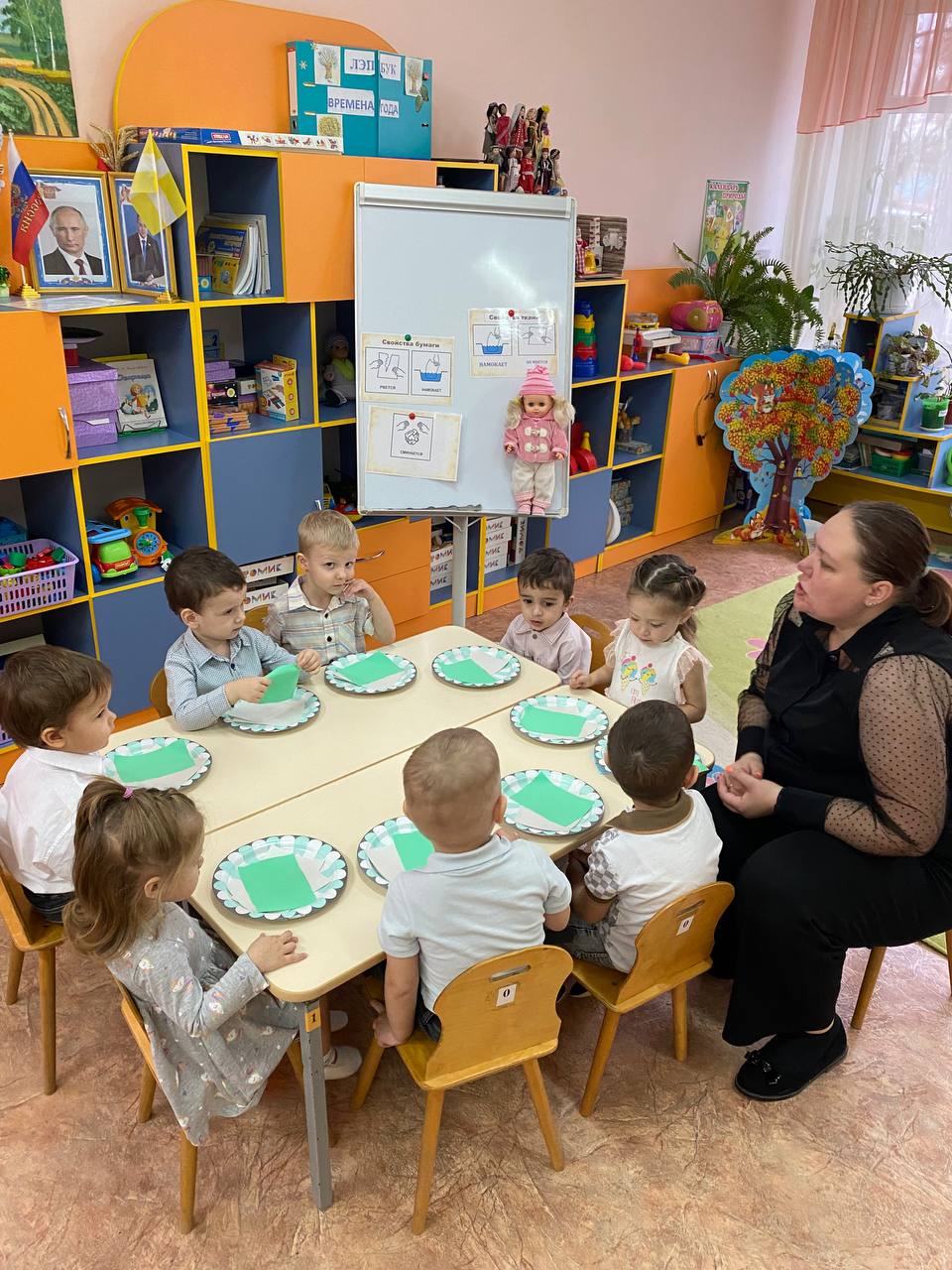 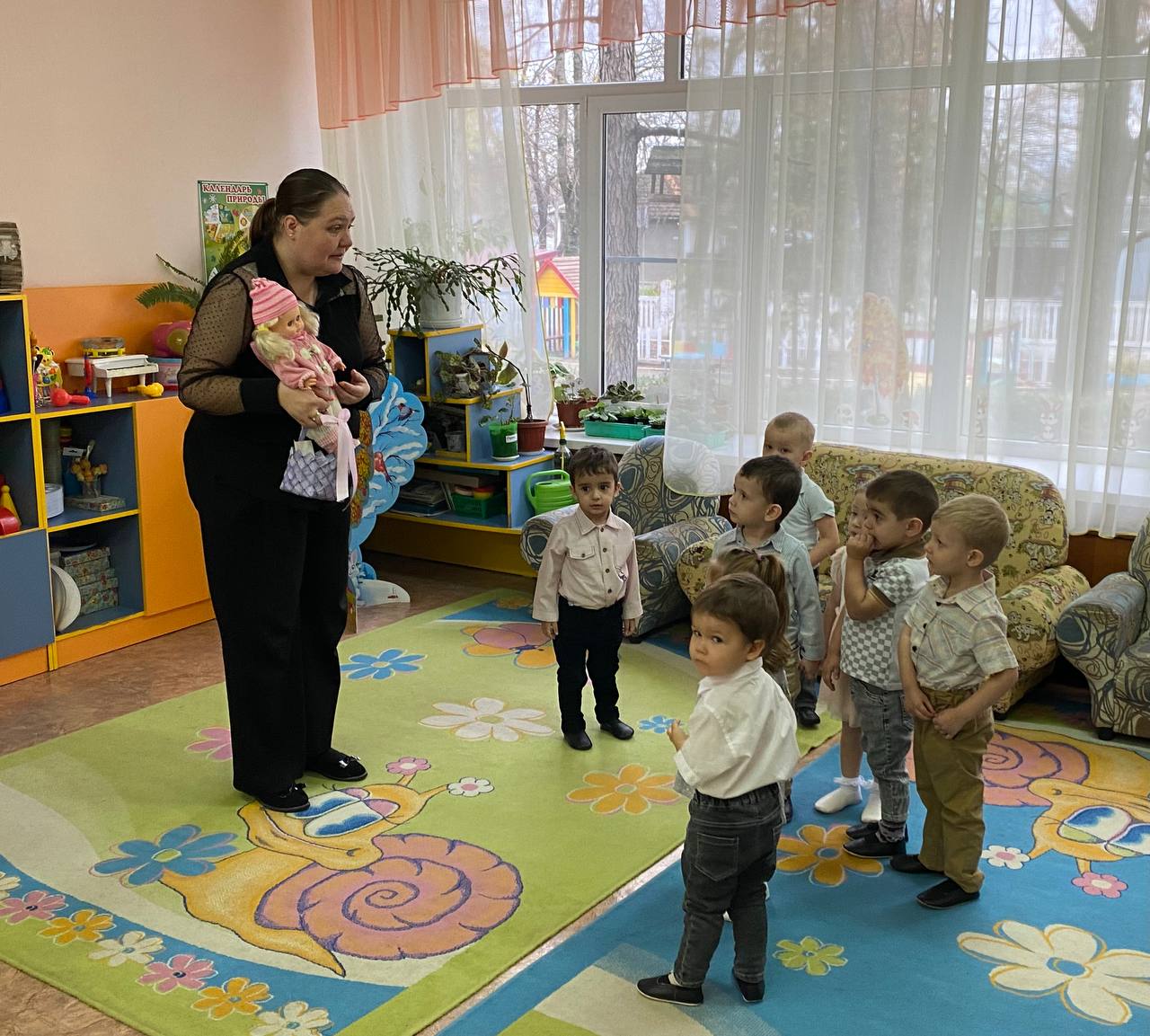 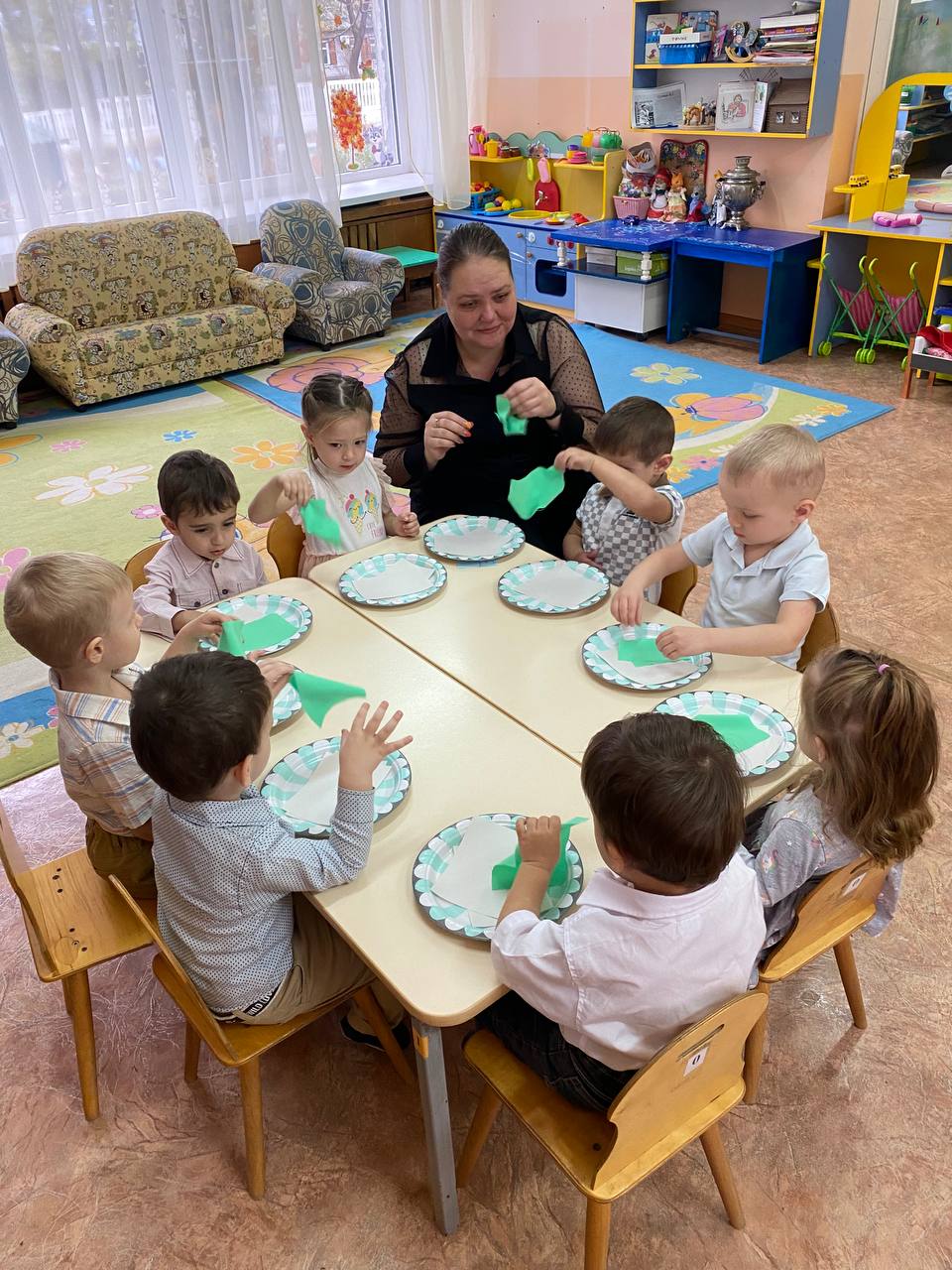 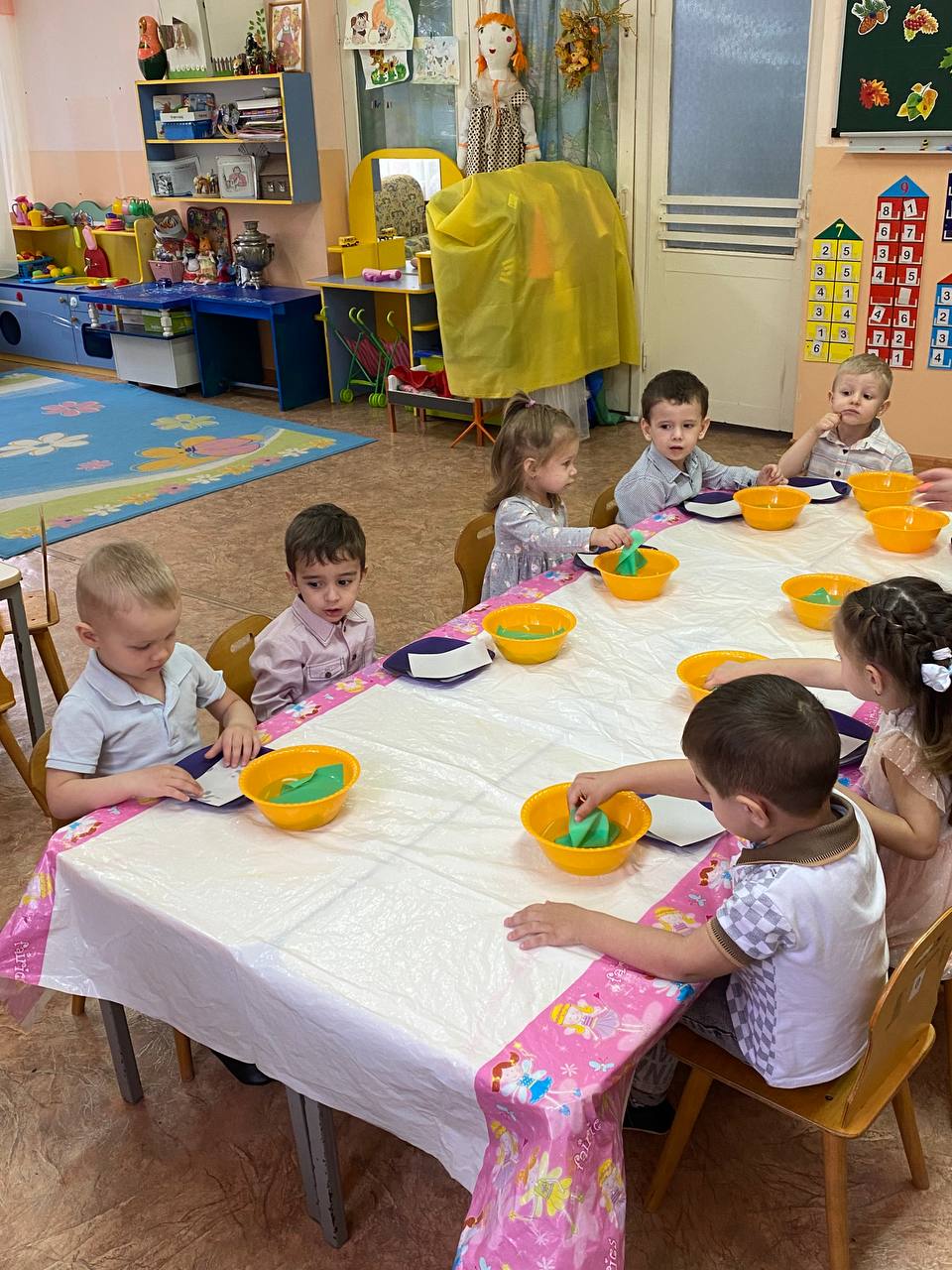 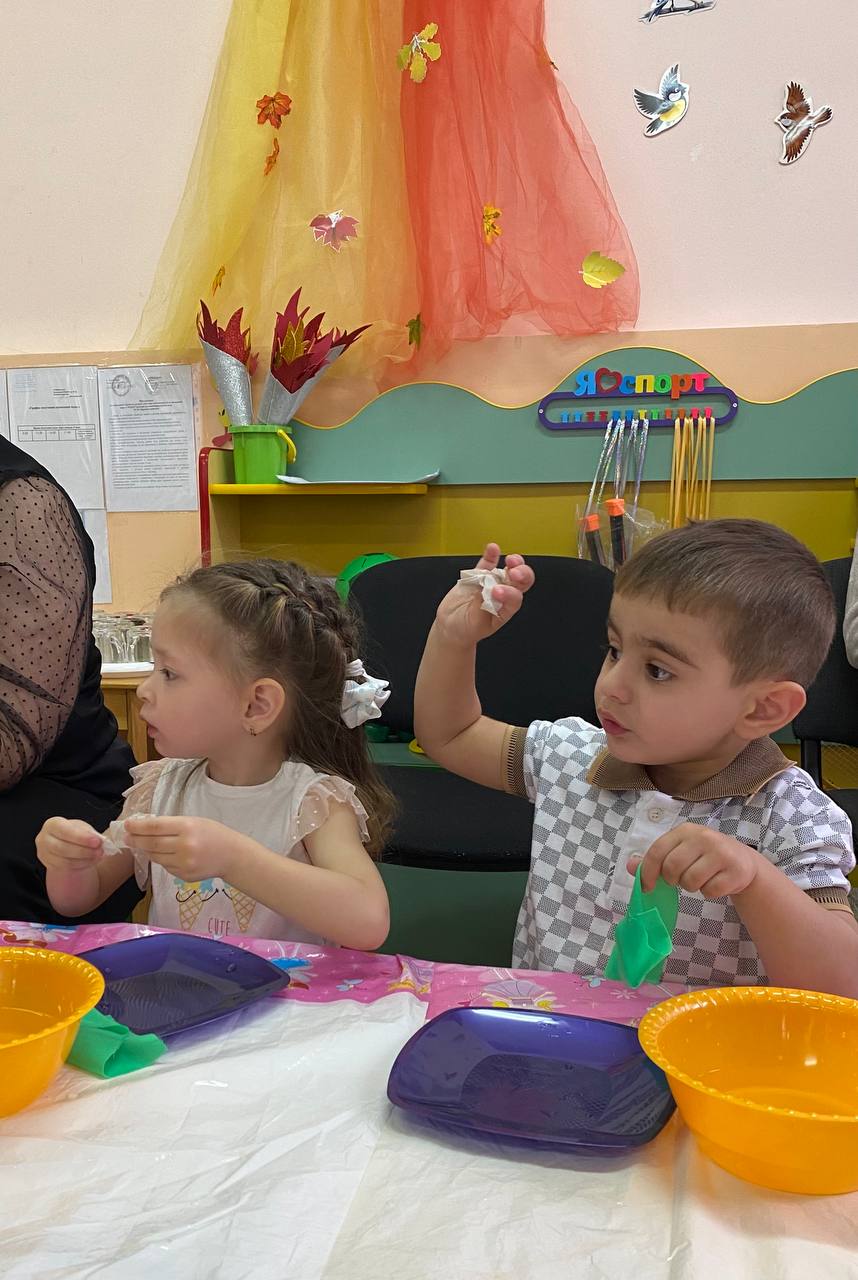 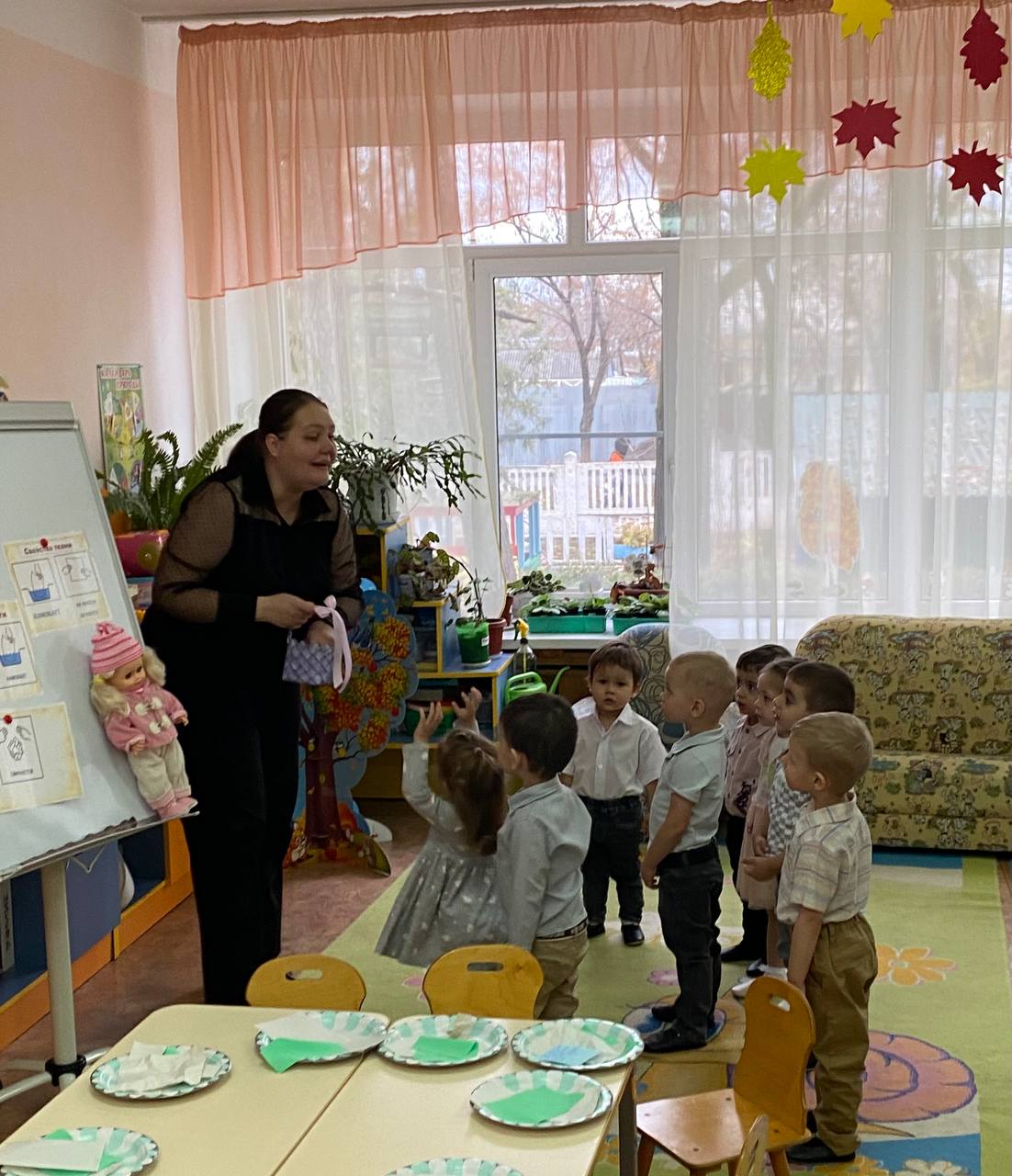 